Supplementary Figure 2. Kaplan-Meier curves for overall survival in patients with clinical N0 stage and clinical N+ stage.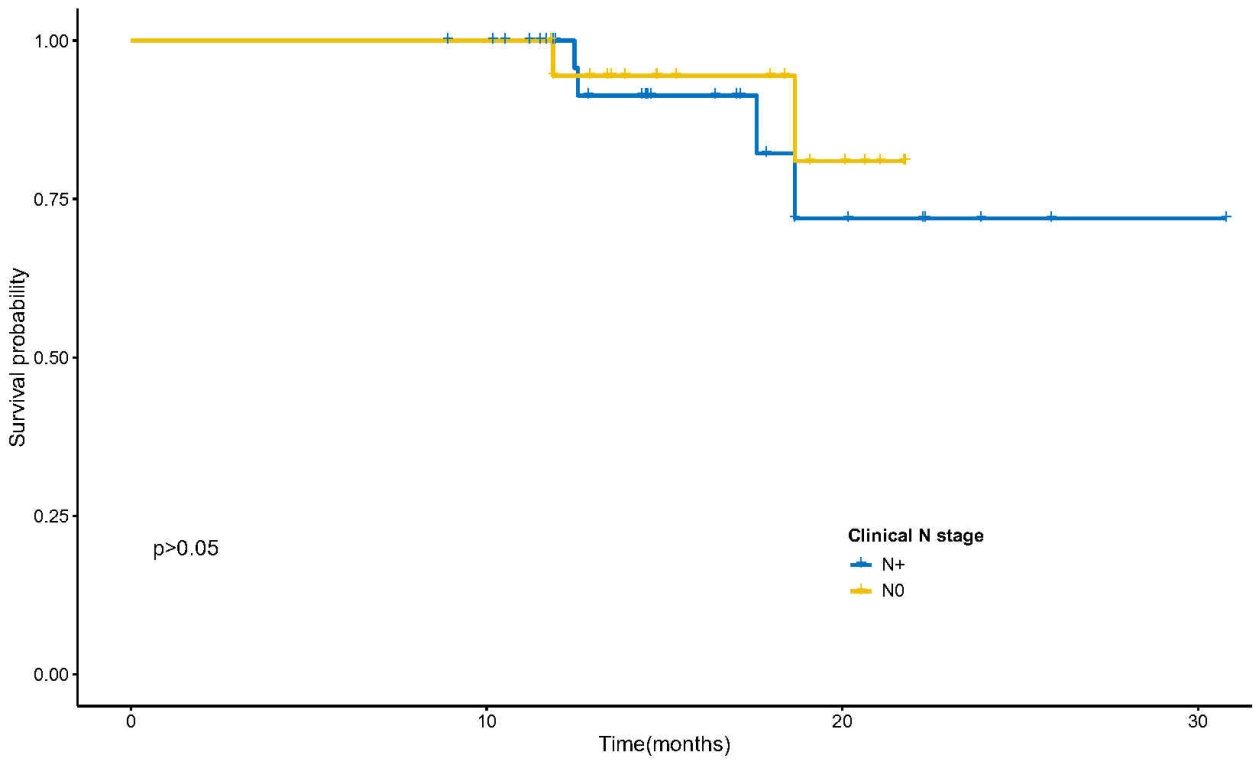 